В Институте регионального развития Пензенской области 19 октября 2018 года была организована выставка оборудования для развития детей раннего возраста.
В работе выставки принимали участие 160 педагогов дошкольных образовательных организации области из Башмаковского, Белинского, Бессоновского, Сосновоборского, Сердобского, Мокшанского, Каменского Городищенского, Пензенского, Наровчатского, Кузнецкого, Земетчинского районов, а также городов Пензы и  Заречного.Детский сад  № 3 города Сердобска принял активное участие в выставке. Воспитатели Феоктистова Юлия Александровна и Берсанова Елена Анатольевна, презентовали многофункциональное дидактическое  пособие по сенсорному воспитанию для развития детей: «Книжка для малышки».
Представленное оборудование, изготовлено руками воспитателей. «Книжка для малышки» многофункциональна, позволяет решать педагогам разные задачи по познавательному, речевому, физическому, художественно-эстетическому и социально-коммуникативному развитию дошкольников.
Представленные материалы вызвали у всех большой интерес.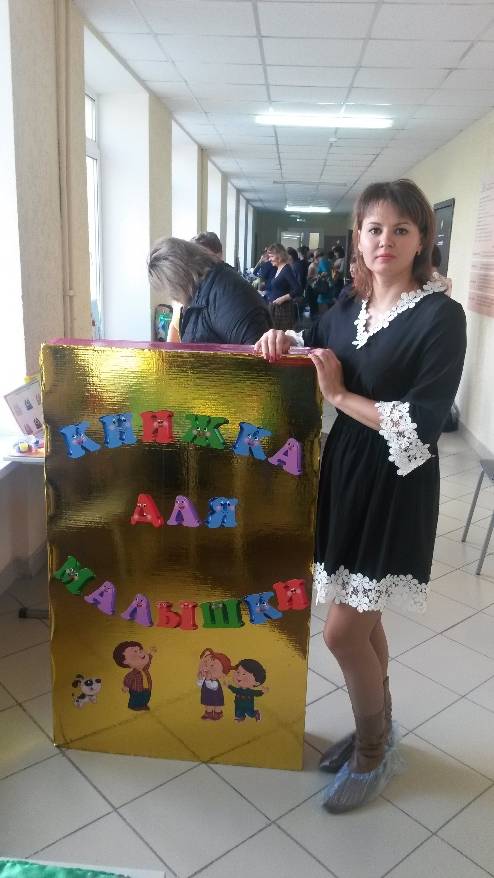 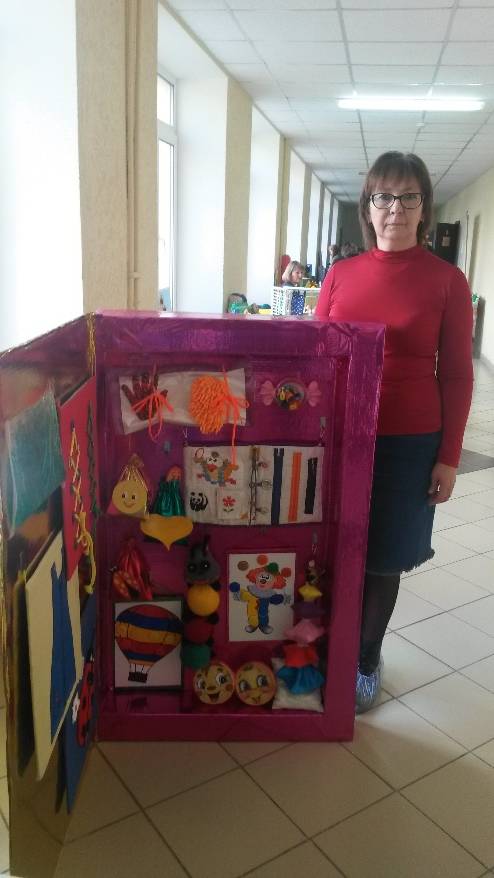 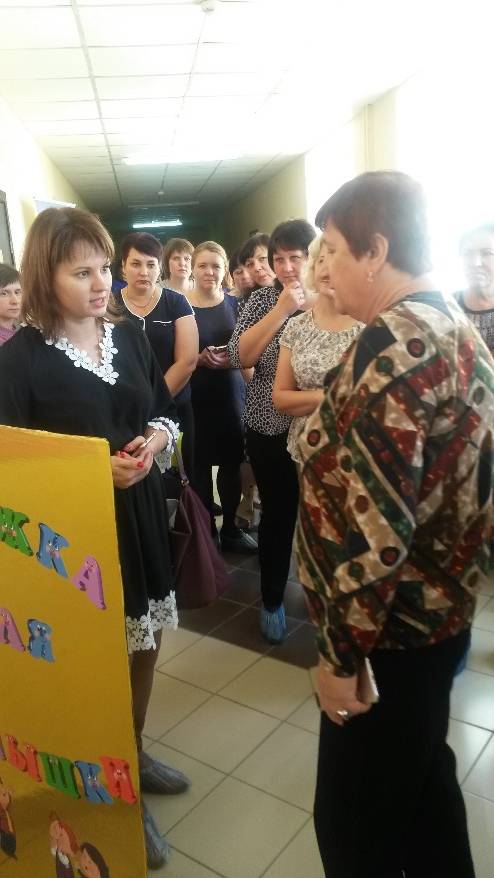 